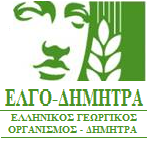 ΓΕΝΙΚΗ ΔΙΕΥΘΥΝΣΗ ΑΓΡΟΤΙΚΗΣ ΕΡΕΥΝΑΣ			ΙΝΣΤΙΤΟΥΤΟ ΤΕΧΝΟΛΟΓΙΑΣ ΑΓΡΟΤΙΚΩΝ ΠΡΟΪΟΝΤΩΝΠΛΗΡΟΦΟΡΙΕΣ: Μαρία ΔελατόλαΤηλ. 2012845940ΘΕΜΑ: Διόρθωση στο ορθόΣας ενημερώνουμε ότι στην προκήρυξη με Α.Π 1968/31626/16-6-2021 (ΑΔΑ: 6ΣΕΥΟΞ3Μ-ΕΜ3) για σύναψη συμβάσεων μίσθωσης έργου ιδιωτικού δικαίου με επτά (7) φυσικά πρόσωπα, για τις ανάγκες υλοποίησης του Έργου “Διερεύνηση και αξιολόγηση των ποιοτικών χαρακτηριστικών Ελληνικού γάλακτος ανά περιοχή παραγωγής του” του ΙΤΑΠ,στην ΘΕΣΗ Β αναφέρεται εκ παραδρομής ότι «ο ανάδοχος θα εκτελεί το ανατεθέν σε αυτόν/ήν έργο, ολικά ή μερικά, στους χώρους και στις εγκαταστάσεις του Εργαστηρίου Ελέγχου Ποιότητας Γάλακτος Λέσβου» έναντι του ορθού «στις εγκαταστάσεις του Εργαστηρίου Ελέγχου Ποιότητας Γάλακτος Λάρισας»								Η ΔΙΕΥΘΥΝΤΡΙΑ							        Δρ. Ευθυμία Κονδύλη	                                                                           Τακτική Ερευνήτρια